Unser Büro bietet einen geschützten Raum, in dem alle Mitarbeiter Gehör finden können. Die Mitarbeitenden haben die Möglichkeit schriftlich oder telefonisch mit den Mitgliedern der MAV-Kontakt aufzunehmen. Laut MVG § 28/3 Versäumnis von Arbeitszeit (die für den Besuch der Sprechstunde oder durch sonstige Inanspruchnahme der MAV erforderlich ist) hat keine Minderung der Bezüge zur Folge.Innerhalb dieses Gremiums sind wir von der Schweigepflicht entbunden.Bei uns findet ihr Gehör, Verständnis und Rat.Wir sind für EUCH da!  MAV- Mitglieder die telefonisch                                  zu erreichen sind:                    Petra KöhlerVorsitzendeOhne die Beteiligung der MAV sind viele Entscheidungen       unwirksam.Wenn Sie Fragen zum Arbeitsrecht oder Probleme an Ihrem Arbeitsplatz haben, wenden Sie sich an eine unserer Mitarbeitervertreter*innen!Bitte rufen Sie uns an und vereinbaren Sie einen Termin. Tel:09861/700622E-Mail: mav.rothenburg@elkb.de   MAV                                       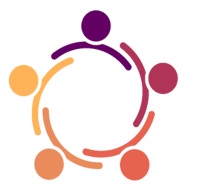       MitarbeiterVertretung                                                                                      Mitarbeitervertretung des Evangelischen Dekanats Rothenburg ob der Tauber Klostergasse 20      91541 Rothenburg ob der Tauber               Tel: 09861/700622E-Mail: mav.rothenburg@elkb.de                            Petra Köhler  1. Vorsitzende         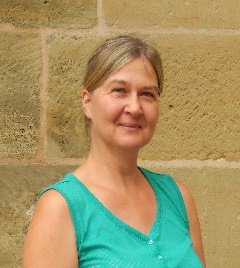                                   Erzieherin/ Kita Heckenacker                                  E-Mail: petra.koehler@elkb.de                           Marit Zachai   2. Vorsitzende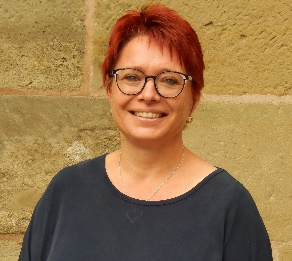                             Erzieherin/ Kita Wörnitz                               E-Mail: marit.zachai@elkb.de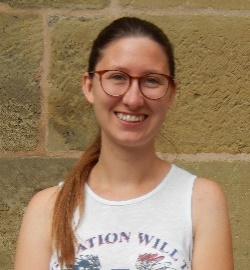                            Julia Mietzschke-Walz                                              Schriftführerin                                            Erzieherin / Kita Schillingsfürst                            E-Mail: julia.mietzschke@elkb.de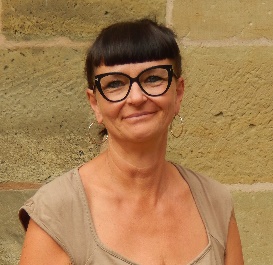                                   Caroline Schneider                                                                                         Erzieherin / Kita Wörnitz                                                                                                                                                                      E-Mail: caroline.schneider@gmx.de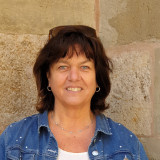                                       Claudia Schweizer                            Erzieherin / Kita Adelshofen                                      E-Mail: claudia.schweizer@elkb.de                                 Manuela Wüst                              Kinderpflegerin / Kita Wörnitz                           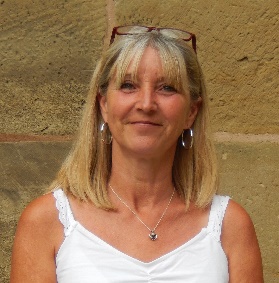                                          E-Mail: manuela.wuest@elkb.de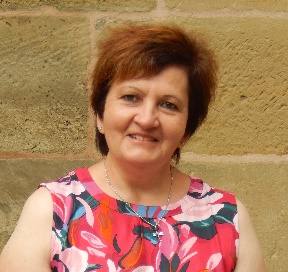                                       Layla Rauschert                                      Kinderpflegerin                                       Kita Oberscheckenbach                                     E-Mail: layla.rauschert@elkb.de                                     Stefanie Zeller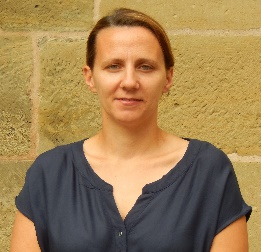                            Kinderpflegerin / Kita Schillingsfürst                                      E-Mail: stefanie.zeller@elkb.de Unsere Aufgaben sind unter anderem:Mitentscheidung bei…der Anstellung…Dienstplänen…Pausenregelung…Arbeits- und Gesundheitsschutz…Kündigung (ordentlich und außerordentlich)…allgemeine Fragen zu Fort- und WeiterbildungBeteiligung an der Entscheidung bei…der Übertragung von Dienstaufgaben mit höherem oder niedrigeren Endgehalt…der Beförderung…der Reduzierung der regelmäßigen ArbeitszeitAuf Ihren Antrag…führen wir Vermittlungsgespräche…helfen wir bei der Versetzung oder Abordnung…begleiten wir bei Mitarbeitergesprächen…unterstützen wir Sie bei unbegründeter Ablehnung Ihres UrlaubsantragesAlle Anliegen werden vertraulich behandelt!